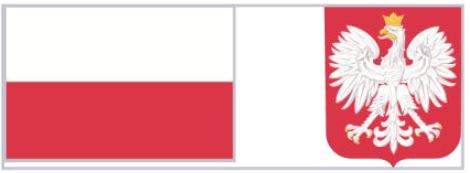 Program asystent rodziny i koordynator rodzinnej pieczy zastępczej na rok 2017Miasto Oświęcim – Miejski Ośrodek Pomocy Społecznej w Oświęcimiu uprzejmie informuje, że w 2017 r. gminie Miasto Oświęcim przyznano dofinansowanie w kwocie 65.925,00 zł (słownie: sześćdziesiąt pięć tysięcy dziewięćset dwadzieścia pięć i 00/100), w tym środki z Funduszu Pracy w kwocie 44.151,84 zł (słownie: czterdzieści cztery tysiące sto pięćdziesiąt jeden i 84/100) oraz dotację celową ze środków budżetu państwa w kwocie 21.773,16 zł (słownie: dwadzieścia jeden tysięcy siedemset siedemdziesiąt trzy i 16/100), z przeznaczeniem na dofinansowanie zadania własnego gminy polegającego na pokrywaniu kosztów wynagrodzenia asystentów rodziny zatrudnionych w Miejskim Ośrodku Pomocy Społecznej w Oświęcimiu.	 „Program asystent rodziny i koordynator rodzinnej pieczy zastępczej na rok 2017” przewidywał wsparcie finansowe gmin i powiatów w zakresie kosztów wynagrodzenia asystentów rodzin i koordynatorów rodzinnej pieczy zastępczej. Celem Programu było wspieranie jednostek samorządu terytorialnego szczebla gminnego i powiatowego w rozwoju systemu wspierania rodzin, w tym zwiększenie dostępu do usług asystenta rodziny w gminie oraz do usług koordynatora rodzinnej pieczy zastępczej w powiecie. Ponadto założeniem Programu było stymulowanie podejmowania przez samorządy terytorialne odpowiednich szczebli (gmin i powiatów) działań, które będą służyły wspieraniu rodzin  przeżywających trudności opiekuńczo-wychowawcze, w celu zatrzymania w rodzinie dzieci zagrożonych umieszczeniem w pieczy zastępczej lub jak najszybszego powrotu do rodziny dzieci umieszczonych wcześniej w pieczy zastępczej, a także rozwój sieci koordynatorów rodzinnej pieczy zastępczej w celu wspierania tempa procesu deinstytucjonalizacji pieczy zastępczej. Całkowity koszt realizacji zadania w 2017 r. wyniósł 98.396,00 zł (słownie: dziewięćdziesiąt osiem tysięcy trzysta dziewięćdziesiąt sześć i 00/100).